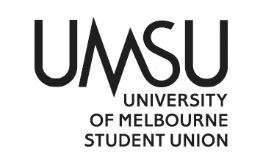 Procedural MattersMeeting opened at 1:12pmElection of ChairMotion 1: That Lucy Holz  be elected ChairMover:   Lucy Holz Seconder: Nicholas KirkbyCARRIED / NOT CARRIED / CARRIED WITHOUT DISSENTAcknowledgement of Indigenous OwnersWe acknowledge that this meeting takes place on the land of the Wurundjeri and Bunurong people and pay our respects to their elders past and present. Sovereignty was never ceded. Attendance Conor Clements (called in), Eloise Hamill, Fiona Xia, Lucy Holz, Nicholas Kirkby, Reis Low.ApologiesLucy SealeProxiesMembership Adoption of AgendaMotion 2: That the agenda be adopted as presented Mover: Lucy Holz    Seconder:       Reis LowCARRIED / NOT CARRIED / CARRIED WITHOUT DISSENT Confirmation of Previous MinutesMotion 3: That the previous minutes be confirmed as a true and accurate representation of our last meeting.Mover:  Lucy Holz  Seconder:       Nicholas KirkbyCARRIED / NOT CARRIED / CARRIED WITHOUT DISSENTMatters Arising from the Minutes CorrespondenceMemorandum of Understanding We are required to hold meetings once monthly/fortnightly during semester – confirm future meetings (priority)You are required to be in regular attendance. If you miss three meetings in a row you are may be removed from the committee. Expectations: Listen to each other with respect and consideration. Be aware that we will have differences of opinion & perspective. Contribute positively and productivity.Speak your mind, share your knowledge & understanding with the group.Arts Office ReportPast Events Arts and Culture Student Advisory Group6.2 Mudfest Update:Mudfest – Semester 2 – August 21st – 28th 2019Mudfest Mentor Role chosen had first meetingProduction Team Call In the process of interviewing and appointing production team roles on a staggered basisAll roles currently closed, last roles to interview are the Creative Producers in the coming weeks Artist Call out – April 8th and CLOSE on Monday 13th of May at 9AMWorking on Artist applications, and hope to have a date for an Artist Info Session SoonOtherGrant ApplicationsAll Grant applicants have been informed of their success and grants will be processed. Correction: not all have been informed all will be informed as soon as possible. Motions on NoticeMotion 7.1:   To approve the spending of $100 from budget ‘Administration’ for the purchasing of office supplies
Mover:	Lucy Holz	Seconder: Fiona XiaCARRIED / NOT CARRIED / CARRIED WITHOUT DISSENTMotions not on NoticeConor made a joke, and a small giggle went around the room Other BusinessNext MeetingTuesday 30th April 1pm, Creative Arts Office Close at 1:37pm 
